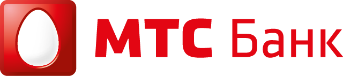 ЗАКУПОЧНАЯ ДОКУМЕНТАЦИЯ (ЗД)1. Общие положения.Все термины и определения, используемые в настоящей ЗД, трактуются в значении, приведенном в Правилах закупок, с которыми необходимо ознакомиться перед прочтением настоящей ЗД.1.2. Организатор – ПАО «МТС-Банк» - юридический адрес: Российская Федерация, 115432, г. Москва, пр-т Андропова, д.18, стр.1 (далее – Банк).2.Требования к предмету Закупки3. Состав предложения Участника. Требования к содержанию предложения.3.1. Данный раздел содержит предъявляемые Организатором требования к перечню, содержанию и оформлению Участником документов, входящих в «Состав предложения Участника».Не позднее чем через сутки без учета выходных и праздничных дней после завершения процедуры сбора коммерческих предложений на ЭТП участники направляют на электронный адрес zakupki@mtsbank.ru коммерческое предложение, подтверждающее финальную стоимость, поданную ими в ходе проведения электронных торгов на ЭТП.Предмет Закупки: по проведению открытого запроса цен на право заключения Договора на закупку «Работы по изготовлению, монтажу и регистрации уличного арт-объекта ПАО «МТС-Банк»».Правила закупок ФИО контактных лиц Организатора, e-mail, телефонФИО контактных лиц Организатора, e-mail, телефонВопросы по содержанию ЗДОтветственный: Купавская ВалерияТелефон/факс: +7(495) 921-28-00 (доб. 23-623)e-mail: zakupki@mtsbank.ruДополнительный контакт: Слукина МарияТелефон/факс: +7(495) 921-28-00 (доб. 14-111)e-mail: zakupki@mtsbank.ruАдрес ЭТП «Сбербанк-АСТ»http://utp.sberbank-ast.ru/VIPНомер извещения на ЭТП «Сбербанк-АСТ»SBR028-2404140001Срок завершения приема предложений УчастниковНе позднее 10:00 (время московское) «22» апреля 2024 г.Дата/время начала электронных торгов:11:00 (мск) «22» апреля 2024 г.Информация для корректного отображения информации в ходе торговНа торгах выставляется общая стоимость за все виды работ и услуг по объекту, согласно Спецификации. Ценовое предложение должно включать НДС (если применимо)Техническое задание Состав предложения Участника для подачи заявкиФОРМАдокументаНа бумажном носителеНа электронном носителеНа электронном носителеНа электронном носителеСостав предложения Участника для подачи заявкиФОРМАдокументаНа бумажном носителеWord/ExсelWord/Exсel.PDFДокументы, перечисленные в п.2.2. «Правила закупки»+Коммерческое предложение по форме Спецификации-+++Подтверждение соответствия обязательным требованиям к Участнику-+++Анкета УчастникаДля юридических лиц:Для ИП, СЗГ и физических лиц:---+